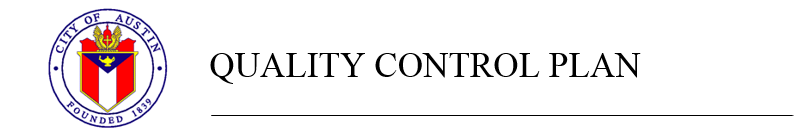 PROJECT SPECIFIC
ALL SECTIONS MUST BE EDITED BY CONSULTANT TO MEET SPECIFIC PROJECT NEEDS.Date: The City of Austin (COA) requires detailed responses on this Quality Control Plan (QCP) for the Consultant’s performance of all work on the following Project:Project Name: Location: Solicitation #: CIP ID #: 	Contract #: COA PM: 	COA Sponsor Dept.: The Work consists of: Consultant Name: Consultant Contact Information: Consultant’s TBPE and/or TBAE firm number: This QCP document has been reviewed by a Principal of the Consultant Firm and members of the Project Design Team (PDT) and Independent Technical Review Team (ITRT). By signing below, the Consultant is certifying compliance with this QCP.______________________	_____________________	_____________________
Principal Signature	PDT Signature	ITRT Signature
		
Principal Printed Name	PDT Printed Name	ITRT Printed Name
1.	Management/Organization StructureAn organization chart is attached to this QCP and it demonstrates the independence of the ITRT from the PDT, identifies if the ITRT is internal or external to the design consulting firm, and shows the ITRT reporting to a management level equal to (or higher than) the management level the PDT reports to:	 Yes
Resumes for all members of the ITRT are attached to this QCP and establish that ITRT members have proper credentials and QA/QC experience:	 YesNew resumes for ITRT staff member will be provided during the project	 Yes
if the ITRT staff members identified in this QCP change: 
Quality Control Procedures and DocumentationDescribe the QAQC communication plan below, including how problems will be identified, tracked, followed-up on, and resolved. It includes details of the procedures for QC checks of the assignment deliverable.  This should specifically address the correct application of methods, validity of data/assumptions, accuracy of calculations, completeness of documentation, and special project components.Describe how the ITRT will confirm that the assignment deliverables meet the COA’s needs.  For design assignments this should result in a project that is biddable, constructible, operable, environmentally sound, and cost effective.COA will be able to track, using QCP records, each executed step of 
the QAQC process, and all of the Consultant’s files will be auditable and 
available to COA upon request:	 Yes
ScheduleProvide an assignment schedule below (or attached) that is realistic, detailed, and reflects an accurate understanding of all work and review elements of this project.  Include the following: 
Sequence of tasks to be completed within the time period specified by COAType and frequency of submittals consistent with the Supplemental AgreementDesign submittal dates to COA and time for revisions to Consultant’s internal QA/QC comments prior to submittals to COA Time for all applicable COA reviews (Project Management Division, Quality Management Division, Development Services Department, Sponsor Department, etc.)NOTE: At the completion of the project, a certified statement signed by a Principal of the Consultant Firm, and a member of both the PDT and the ITRT is required to be submitted to COA Project Manager verifying compliance with this QCP for all phases of the project.Upon completion of this form, please email the QCP to the COA Project Manager assigned to this project and copy the Quality Management Division at QMD@austintexas.gov. If you have any questions regarding the QCP form, you may contact the Quality Management Division at QMD@austintexas.gov.